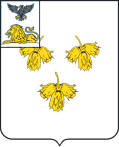 Белгородская областьЗЕМСКОЕ СОБРАНИЕ ЛЕСНОУКОЛОВСКОГО СЕЛЬСКОГО ПОСЕЛЕНИЯмуниципального района«красненский район»Р Е Ш Е Н И Ес.Лесное Уколово«09» марта 2023 г.                                                                                                       № 208Об объявлении конкурса на должность
главы администрации  Лесноуколовскогосельского поселения муниципального района«Красненский район» Белгородской областиНа основании статьи 37 Федерального закона от 06 октября 2003 года           № 131-ФЗ «Об общих принципах организации местного самоуправления в Российской Федерации», в соответствии с Федеральным законом от 02 марта 2007 года № 25-ФЗ «О муниципальной службе в Российской Федерации», законом Белгородской области от 27 сентября 2007 года № 150 «Об особенностях организации муниципальной службы в Белгородской области», руководствуясь статьями 26-33 Устава Лесноуколовского сельского поселения муниципального района «Красненский район» Белгородской области, Порядком проведения конкурса на замещение должности главы администрации Лесноуколовского  сельского поселения муниципального района «Красненский район» Белгородской области, утвержденным решением Земского собрания Лесноуколовского  сельского поселения муниципального района «Красненский район» от 24 февраля 2015 г. № 101 «Об утверждении Порядка проведения конкурса на замещение должности главы администрации Лесноуколовского сельского поселения муниципального района «Красненский район», земское собрание  Лесноуколовского  сельского поселения решило:1. Объявить конкурс на замещение должности главы администрации Лесноуколовского  сельского поселения муниципального района «Красненский район» Белгородской области (далее – Конкурс).2. Конкурс провести в соответствии с Порядком проведения конкурса на замещение должности главы администрации Лесноуколовского сельского поселения муниципального района «Красненский район» Белгородской области, утвержденным решением Земского собрания Лесноуколовского сельского поселения муниципального района «Красненский район» от 24 февраля 2015 г. №  101 «Об утверждении Порядка проведения конкурса на замещение должности главы администрации Лесноуколовского сельского поселения муниципального района «Красненский район».3.Определить:
        3.1.Дату проведения Конкурса  14 сентября 2023  года.3.2. Место проведения Конкурса - Белгородская область, Красненский район, с. Лесное Уколово, пер.Масленникова, д. 17, здание администрации Лесноуколовского сельского поселения, начало в  11.00  часов.4. Прием документов для участия в Конкурсе осуществлять до 8 сентября 2023 года включительно в рабочие дни с 8-00 до 17-00 по адресу: Белгородская область, Красненский район, с. Лесное Уколово, пер.Масленникова, д. 17, здание администрации Лесноуколовского сельского поселения.5. Настоящее решение, Порядок проведения конкурса на замещение должности главы администрации Лесноуколовского сельского поселения муниципального района «Красненский район», квалификационные требования к кандидатам на указанную должность и проект контракта с главой администрации Лесноуколовского  сельского поселения муниципального района «Красненский район»:- обнародовать в общедоступных местах, определенных решением земского собрания: Лесноуколовской сельской библиотеки, Лесноуколовском Доме культуры, Лесноуколовской основной общеобразовательной школе, администрации Лесноуколовского сельского поселения.- опубликовать на официальном сайте администрации Лесноуколовского сельского поселения муниципального района «Красненский район» Белгородской области https://lesnoukolovskoe-r31.gosweb.gosuslugi.ru.6. Контроль за исполнением настоящего решения возложить на главу Лесноуколовского  сельского поселения Варламову Е.Н.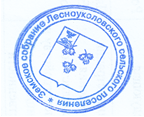 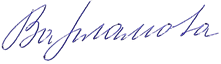 Глава Лесноуколовскогосельского поселения	                Е.Н.Варламова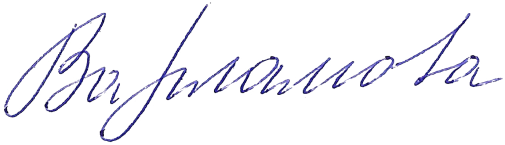 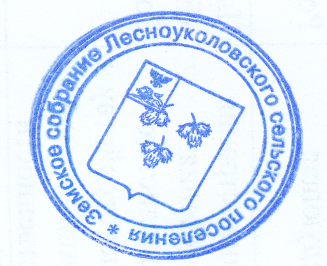 